Личные данныеЦель поиска:работа сварщиком –аргонщиком. Слесарем- сборщиком металлоконструкций Занятость:полнаяОжидаемая зарплата:10000ОбразованиеОпыт работы: Владение языкамиЧего Вы хотите достичь в профессиональной сфере в ближайшие 2 - 5 лет: личностного и профессионального роста, работать в престижной фирме, возможности путешествовать, получения достойной заработной платы.Дополнительные навыкиГотовность к командировкам:даГотовность работать сверхурочно: по необходимостиВаши сильные стороны (выделите три основных): коммуникабельность,целеустремленность,ответственность.Вредные привычки:нетХобби: Рыбалка, путешествие, дача.Референс-лист:Ф.И.О.Ильченко Владимир ПетровичИльченко Владимир ПетровичИльченко Владимир Петрович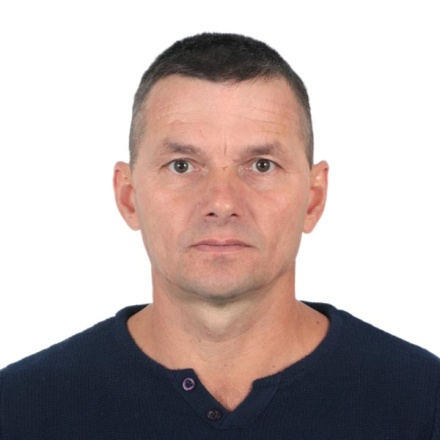 Адрес проживанияг.Николаев, ул. Николаевская 15г.Николаев, ул. Николаевская 15г.Николаев, ул. Николаевская 15Телефон/факс 0936866838Телефон/факс домашнийрабочиймобильныйЭлектронная почтаmr.irjlf385@mail.rumr.irjlf385@mail.rumr.irjlf385@mail.ruДата рождения           25.02.197025.02.197025.02.1970Семейное положение женатженатженатДетиДочьДочьДочьГод поступленияГод окончанияУчебное учреждение / факультетСпециальность / квалификация 19851988Хмельницкое СПТУ-4Слесарь-сантехник. 4 розряда. Газоэлектросварщик-4 розряда08.09.2015-ООО « Сервисный механический центр»ДолжностьСварщик –полуавтоматической сварки. Аргонщик-4 розрядаНепосредственный руководительТерещенко Вячеслав Николаевич. директорЛичные достижения В  сроки выполнял поставленные заказы .  аккуратность выполнения работ.Причины ухода / желания сменить работуНа данный момент заказы прекращены из- за зимнего периода в сельском хозяйстве. 20.07.2013-10.07.2015ггПАО «Завод-Экватор»ДолжностьСварщик –на полуавтоматическую сварку 4-р. сварщик-аргонщик 4- розряда, Сборщик металлоконструкцийНепосредственный руководительЗаботин Юрий Михайлович. Начальник  78 цеха.ОбязанностиСборка захлопок жизнеобеспесения на плавсостав и промышленных кондиционеров. Обварка полуавтоматом или аргоном на герметичность01.08.2011-15.05.2013ггТорговыйДом НиколаевДолжностьСлесарь по ремонту транспортных средств. Розвал-схождения ОбязанностиПроведение то-1 то-2. Сборка –разборка автомобилей до и после покраски. Розвал схождения автомобилей всех марок . Сварочные работы и рихтовка автомобилейобщениеписьмочтениепониманиеРусский              55 55Украинский5 555Английский              3 2 2 2Эстонский3 2 2 2Водительское удостоверение « В»Водительский стаж (количество лет)            9 лет                                  Наличие личного автомобилянет Наличие персонального компьютераесть ФИОДолжностьНазвание компанииГородТелефонТерещенкоВ.Н.ДиректорООО «Сервисный механический центр»Николаев Заботин Ю.М.Нач. 78 цеха ПАО « Завод Экватор»Николаев Змиевский Сергей ИвановичБригадир смены ПАО»Завод- Экватор»Николаев0638159986 Старший сварщикПАО «Завод-Экватор» Николаев0639772151